Défi Blue botLe bowlingObjectif : Évaluer les distancesMatérialiser une ligne de départ et placer les quilles aléatoirement et espacées à une certaine distance.Le but est de programmer le Blue-Bot pour qu’il renverse le plus de quilles possibles en partant de la ligne de départ. Les élèves devront paramétrer plusieurs étapes à la fois et non pas une étape après l’autre.Variante : Numéroter les quilles et demandez aux élèves de renverser la quille no 1 sans que les autres quilles ne tombent.Limiter le nombre d’ordres à donner au robot : 10, 20, …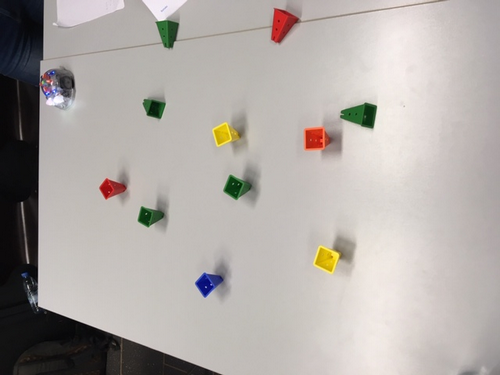 Variantes proposées par les enseignants :Donner le chemin et placer les quilles sur ce chemin.Utiliser un quadrillage au sol.Mettre à disposition une règle de 15 cm.Noter le programme pour l’ajuster plus facilement.Limiter le nombre de quilles.